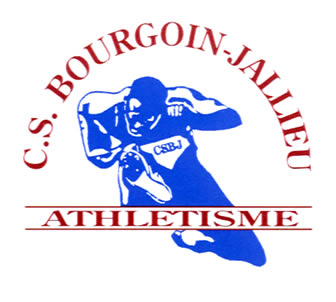 CONSEIL D’ADMINISTRATION Vous êtes convoqué(e) à la réunion du Le 08 Avril 2016 à 20h00Salle de réunion du Stade A. Berliat.Ordre du jour :Compte rendu de l’assemblée généraleRapport Moral et Activité (AG Comité et LARA)Rapport Financier (Bilan 2015 et Prévisionnel 2016)Tour de Table :  Situation et organisation du clubModification des statuts (Olympiade 2017-2020)Election du bureau 2016 et désignation des commissionsQuestions diversesLe Conseil d’Administration sera suivi d’un buffet campagnard offertCSBJ AthlétismeStade Antonin Berliat - 91 Avenue Professeur Tixier38300 BOURGOIN-JALLIEUTEL: 04.74.43.88.92 - FAX: 04.74.93.63.57 Site: http://www.csbj-athle.fr